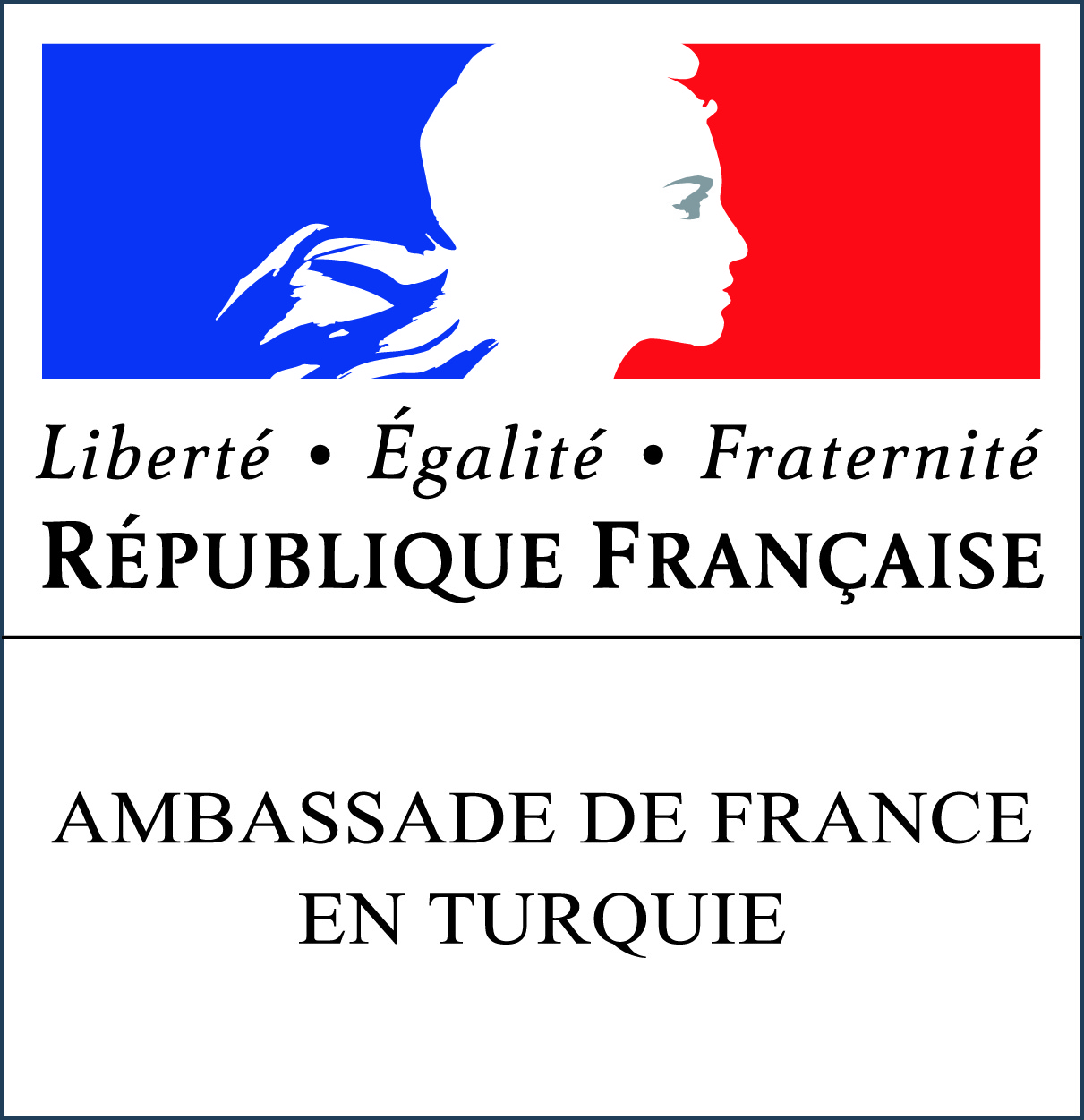 French-Turkish Research Fellowships ProgramEmbassy of France to Turkey Application form Type of fellowship you are applying to: PhD studentsYoung visiting researchers (Submission up to 3 years after obtaining the doctorate)Visiting researchers Personal and professional dataName ………………………………………………………………………………………………………………………………………………….………………...Surname …………………………………………………..………………………………………………………………………………………..………………...Date and place of birth ……………………………………………………………………………………………………………………….………………...Tel: ……………………………………………………………………………………………………………………………………………………..………………...Email: …………………………………………………………………………………………………………………………………………………………………...Institutional address: ………………………………………………………………………………………………………………………….………………...……………………………………………………………………………………………………………………………………………………………………………...……………………………………………………………………………………………………………………………………………………………………………...Current position in your university: ……………………………………………………………………………………………………………………...Since when: ………………………………………………………………………………………………………………………………………..………………...President’s name of department or director’s name of the laboratory of your university: ……………………………………Previous doctoral studies (for young visiting and visiting researchers only)Institution that delivered your PhD and date ……………………………………………………………………………………..PhD Thesis title: ………………………………………………………………………………………………………………………………….The project in FranceHost institution in France ……………………………………………………………………………….…………………………………….Expected dates of stay in France from …......…………………................... to ………………………………………………You cannot be guaranteed to leave on these exact dates, depending on administrative procedures. Research field ……………………………………………………………………………………………………………………………………..Title of your research project ……………………………………………………………………………………………………………..Please sum up your research project in 5 lines ………………………………………………………………………………………………………………………………………………………………………………………………………………………………………………………………………………………………………………………………………………………………………………………………………………………………………………………………………………………………………………………………………………………………………………………………………………………………………………………………………………………………………………………………………………………………………………………………………………………………………………………………………………………………………………………………………..Have you already beneficiated of a French government scholarship in the past, if yes when ………………………………….Please send your application to the following email address: burslar@ifturquie.orgPLEASE notify the object of your email with the type of scholarship you are applying to: - PhD candidate Fellowship - Young Visiting Researcher Fellowship- Visiting Researcher FellowshipIncomplete applications will not be consideredApplication package should include:CVthis application formA cover letter including the research project and your long term prospect in the frame of cooperation with French researchers (maximum 2 pages)Two letters of reference (including a letter from the Director of the Department of your current university) The letter of invitation from the French Research Center or University (which has to be found by the candidate and indicate clearly the dates of your stay).*All applications should be in French or English *Please submit your application in type written form (hand written form will not be considered).